ҠАРАР                                                                                          РЕШЕНИЕО досрочном прекращении полномочий главы  сельского поселения  Юмашевский сельсовет    муниципального района Чекмагушевский район  Республики Башкортостан  Рассмотрев заявление о досрочном прекращении полномочий  главы сельского поселения Юмашевский сельсовет  муниципального района Чекмагушевский район  Республики Башкортостан  Салимгареевой Рамилы Харисовны в соответствии с пунктом 2 части 6 статьи 36 Федерального Закона  от 06.10.2003 №131-ФЗ «Об общих принципах организации местного самоуправления в Российской Федерации» и пунктом 2 части 6 статьи 19 Устава сельского поселения Юмашевский сельсовет муниципального района Чекмагушевский район  Республики Башкортостан, Совет сельского поселения Юмашевский сельсовет муниципального района Чекмагушевский район  Республики Башкортостан РЕШИЛ:	досрочно прекратить полномочия  главы сельского поселения Юмашевский сельсовет муниципального района Чекмагушевский район Республики Башкортостан  Салимгареевой Рамилы Харисовны в связи с отставкой по собственному желанию (заявление прилагается).      Председательствующий на заседании,       депутат от избирательного округа №4                                Тимофеев Г.С.      с.Юмашево      «02» августа  2021 года      № 93БАШҠОРТОСТАН  РЕСПУБЛИКАҺЫСАҠМАҒОШ  РАЙОНЫ муниципаль районЫНЫҢ   ЙОМАШ АУЫЛ СОВЕТЫ АУЫЛ  БИЛӘмӘҺЕ СОВЕТЫ 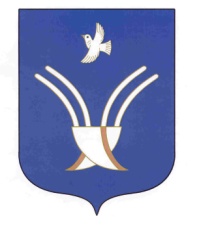 Совет сельского поселенияЮМАШЕВСКИЙ СЕЛЬСОВЕТмуниципального района Чекмагушевский район Республики Башкортостан